ΑΝΤΙΣΤΡΟΦΟ  ΘΕΩΡΗΜΑΤΟΣ  ΘΑΛΗ Θεωρούμε 2 ευθείες d , e οι οποίες τέμνουν 2 παράλληλες τις a , b . Αν ισχύει η παρακάτω σχέση :      τότε η ευθεία ΚΝ ( c ) είναι παράλληλη των a ,b .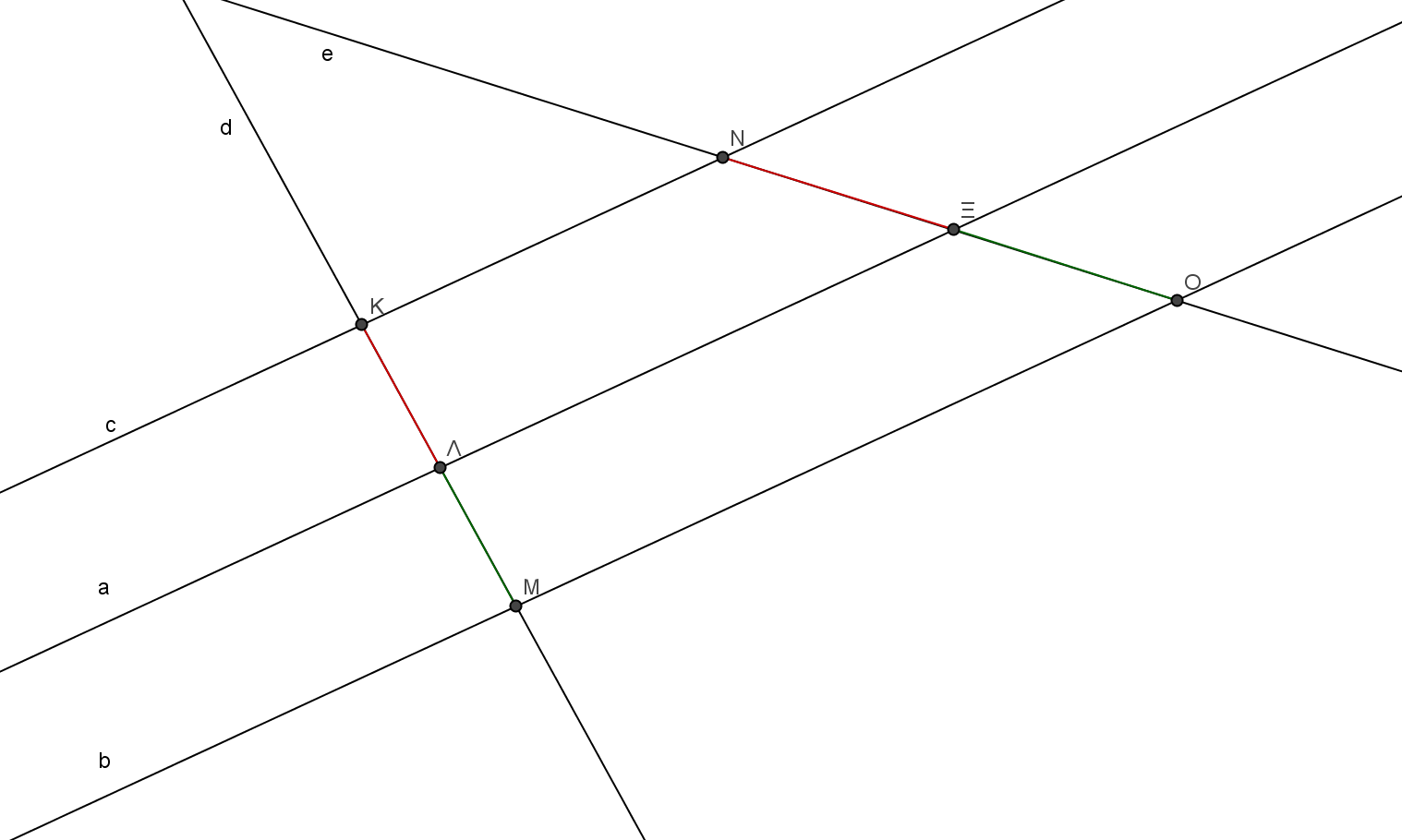 ΑΣΚΗΣΗ x=ΚΙ=;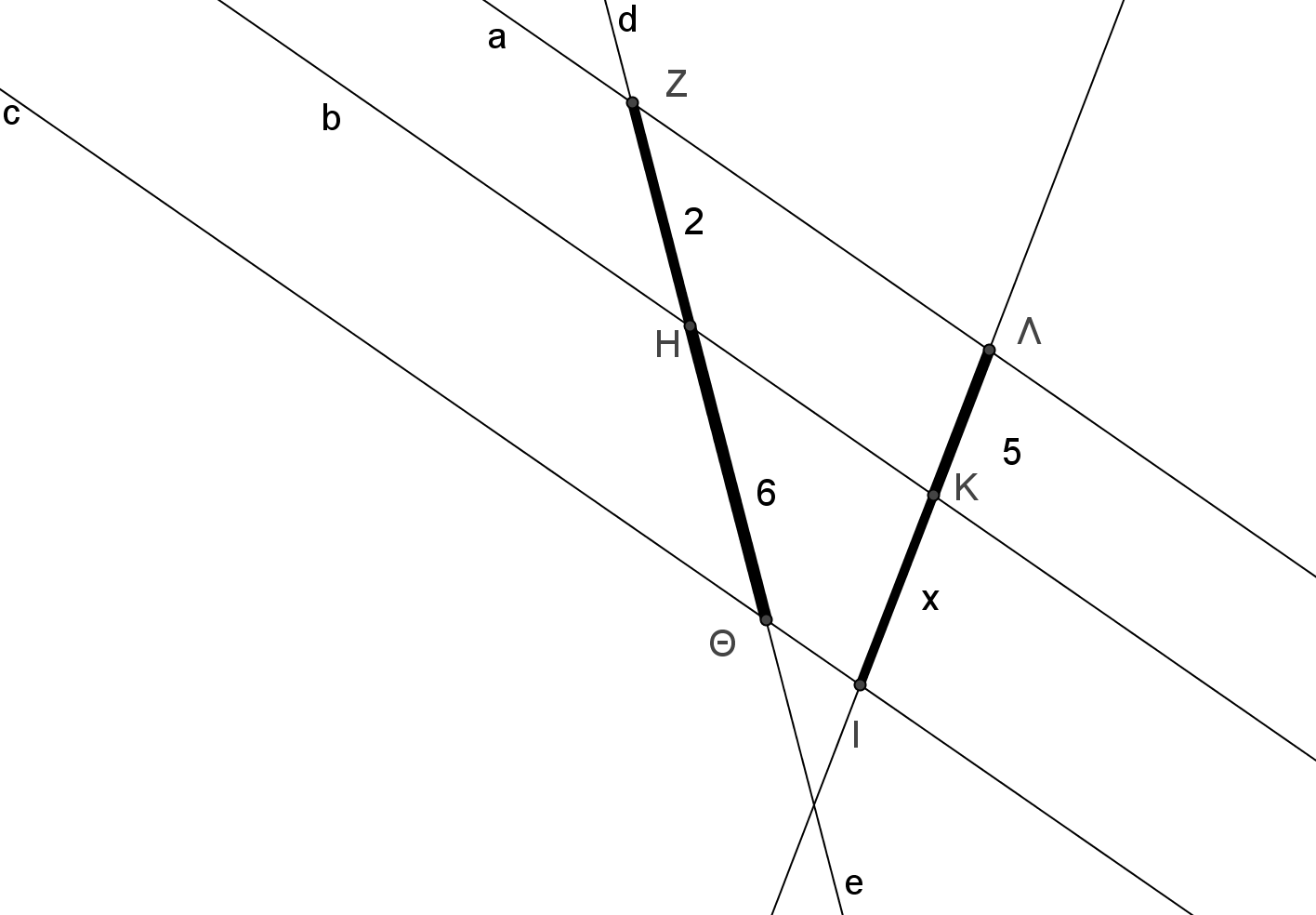 